  臺北市立大學附小108學年度課程計畫審查表  領域：資優資源班               	 審委： 豐佳燕        	類型：本年度資優班課程全部採校訂課程、特殊需求領域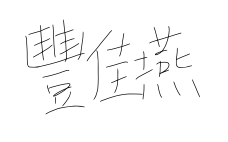 審查委員簽章：科目課程名稱課程特色(包含議題融入、課程設計的重點、教材編輯特色與評量方法)審查情形審查情形審查情形科目課程名稱課程特色(包含議題融入、課程設計的重點、教材編輯特色與評量方法)符合不符合不適合專長領域人文探索（三年級）結合個人特色及中華文字造字特色創作個人姓名密碼，並以Kahoot製作闖關題庫。以創意廣告引起學習動機，培養媒體識讀，並展現創意，自拍廣告。透過相聲欣賞及仿作，增進學生相聲表演與欣賞能力。認識SDGs聯合國永續發展目標，與國際接軌。 專長領域人文團訓（四年級）將設計思考能力及全球議題融入課程當中，讓孩子察覺生活問題並思考解決方式，完成DFC改變行動。從感受、想像、執行及分享四個步驟，提升學生自主行動的能力，並透過多元評量了解學生之解決問題能力，期許提升學生連結自我、社會與全球的世界觀。專長領域數理探索（三年級）藉由有趣的數學遊戲，激起三年級學生對數學領域的興趣及培養學生數感。透過實作，觀察，紀錄，討論，培養學生科學探究精神。減碳大作戰單元結合能源教育及環境教育，學生能藉實際調查瞭解節能的重要。專長領域數理團訓（四年級）透過生活數感課程結合數學，並提供興趣主題的探索與發想。配合資訊課程製作電子積木與成果發表，體認環境教育的重要性。專長領域運算思維（四年級）本課程透過操作認識資訊科學基本概念，例如二進位、圖像壓縮、搜尋法、排序法等概念，訓練學生的運算思維能力。能應用所學資訊科學概念延伸探究主題。能運用運算符號概念設計遊戲。專長領域電腦團訓（五年級）本課程是引導學生透過Scratch設計動畫短片及遊戲設計，學習程式概念。加入「Micro:bit」學習程式與多元的STEM創作。在課程中融入運算思維歷程，學習「運算思維」核心四大能力，包含任務拆解、模式比對、抽象化與發展演算等，提升學生問題解決能力。電腦團訓（六年級）在「Micro:bit」課程中重視運算思維能力的培養，透過電腦科學相關知能的學習，培養邏輯思考、系統化思考等方式。加入自我創作以檢視學生的學習成效。透過修圖、拍攝技巧等訓練，讓學生在製作影片時，能夠提升效率，完成作品。透過資訊科技的應用與實作，增進運算思維的應用能力、解決問題能力，甚至還能增進團隊合作與創新的作用。情意發展綜合活動(1)（三年級）藉由量表檢核，曼陀螺技法，小組討論等方式協助學生進行自我探索，覺察情緒類型及正向因應方式。跨年級活動可增進學生團隊合作及人際互動能力。透過探討窮食議題，提供學生藉由討論全球糧食危機反思自身生活習慣的機會。情意發展綜合活動(2)（四年級）1.藉由量表測驗及配合課程，讓學生能夠更加認識自己特質，面對壓力所在，提升自我的認同感以及幸福感。2.跨年及活動可增進學生團隊合作及人際互動能力。3.結合不同領域的課程以及不同議題，增加課程的多元性，提高學生在課程當中的興趣。情意發展綜合活動(3)（五年級）課程設計以引導學生認識自己的多元特質，覺察社會對資優學生的期許。 透過國際議題的探討與行動，擴及對文化與世界的關懷。情意發展綜合活動(4)-1（六年級上學期）善加利用資優特質，探索個人興趣及未來職業趨向。回顧資優班生活，並規劃未來生涯方向。團隊合作拍攝資優生大不同影片。獨立研究獨立研究（五、六年級）依據兒童興趣形成研究團隊，各團隊的兒童自行擬題並確定研究的範圍。透過自行擬定想要探究的問題、進而自行解題。分享研究發現，以期能培養成為具自主性的研究者。創造力創造思考（三年級）透過思法提供創造力歷程的情意陶冶與培養。結合創造力的概念實際設計創思作品之設計。創造力創造思考(四年級）透過創意思考技法融入各個不同領域的課程當中，讓學生能有很多熟悉的機會，將創意當作生活的一種習慣。貫徹「坐而言，不如起而行」的初衷，讓學生能夠將自己的創意概念，實際完成作品，應用到生活中。領導才能綜合活動(4)-2（六年級下學期）能以系統化的方式引導學生進行畢業班刊的製作與學習反思。能透過製作畢業班刊培養學生領導與團體合作的能力。透過跨年級家族活動與多元教學活動設計與辦理，發展學生的領導才能。